Deadline for Nominations is April 20, 2018.The CII Implementation Award recognizes those CII member organizations which have consistently endeavored to enhance the delivery of capital projects through the implementation of CII Practices. The winners, represented by those individuals within the organizations who have made a significant contribution to enhancing the implementation of CII Practices, will be recognized at the CII Annual Conference.NOMINATIONS FOR THIS AWARDEligibilityOnly CII Members may be eligible for consideration.Organizations may self-nominate their organization for this award. Award Selection CriteriaExemplary demonstration of the organization’s commitment to the implementation of CII Practices with emphasis on:Objective and specific data that demonstrates improvements attained from the implementation of the CII Practices in the areas of cost, schedule, safety, quality, and/or process improvement. Aspects of the organization’s implementation strategy considered to be innovative, unique, particularly effective, or otherwise meriting special consideration.Selection ProcedureThe panel of judges is composed of the CII Implementation Strategy Committee, not including members that are employed by any of the nominated organizations. The CII Associate Director of the Implementation Strategy Committee will serve as the chair of the panel.There is no requirement to make awards each year. This award will only be presented when there are one or more viable candidates. One owner and one contractor may receive the award each year. The panel may request an interview with a designated representative of the nominated organization during the selection process. Additional references may also be requested. CII IMPLEMENTATION AWARDNOMINATION FORMPlease email the completed nomination form and letter to chris.tisdel@cii.utexas.edu. Attachments to Nomination FormSubmit a nomination letter (maximum 2 pages) that responds to the following four (4) points about the CII member organization.Provide an overview describing the organization’s implementation strategy and their process for the integration of the CII Practice into their project delivery system.Relate some objective and specific data that demonstrate improvement attained through the use of the CII Practice. Categories of improvement should include: cost, schedule, and safety, quality and/or process improvement.Describe the aspects of the organization’s implementation strategy considered to be innovative, unique, particularly effective, or otherwise meriting special consideration.Identify those individuals within the nominated organization who have made a significant contribution to enhancing the implementation of CII Practices and a brief overview of their contributions.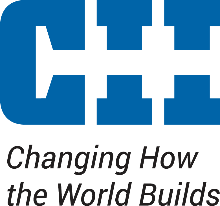 IMPLEMENTATION AWARDNomineeOrganizationNominatorNameOrganizationEmailTelephone